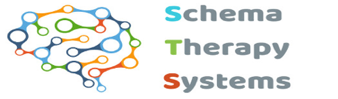                                         Registration form for workshops/modules 2023                          This form should be completed by applicants not following the ISST Certification routeName (including title for certificate):Preferred name:                                                     Profession:Address including post code:Email:Workshop options Please place an X or YES next to the module/workshop you wish to attendModule 1 - Theory, Conceptualisation and Relationship (3 days):Module 2 - Treatment Techniques: Cognitive, Experiential & Behavioural Interventions (2 days):Module 3 - Working with Specific Populations (2 Days):Module dates & costs: Module 1. Dates: March 13th, 20th, 27th 2023. Cost:  £375.00 Module 2. Dates: April 17th, April 24th, 2023. Cost:  £250.00 Module.3 Dates: May 15th, 22nd 2023. Cost: £250.00 Total Cost: £875.00 (Please note if you have attended the Introduction to Schema Therapy workshop with Schema Therapy Systems the fee for the Introductory workshop will be deducted from the price of the 2023 workshops/modules)Payment can be made by BACS. Account number 12623524                                    IBAN: GB58SRLG60837112623524Sort Code 608371                                                     Swift/BIC: SRLGGB2LPayments to be received 2 weeks prior to course commencement.If paying by cheque, please make payable to ‘Schema Therapy Systems Ltd’Please state the value of the cheque you have sent: If your Trust/Health Board/employer is paying, please provide invoicing details below. Please note that places on the training are not guaranteed until payment has been received.Please return to Schema Therapy Systems by email to: schematherapysystems@outlook.com Whilst we understand that unforeseen events occur, accepted candidates dropping out of the training programme, when we cannot easily fill that place, can result in a financial dilemma. As such, in order to run this intensive training for such a small number of trainees it is not possible to refund fees received after the two-week statutory cooling off period regardless of circumstances. Name & address/department we should invoice (inc postcode):Telephone number/email address:Purchase order number: